МУНИЦИПАЛЬНОЕ ДОШКОЛЬНОЕ ОБРАЗОВАТЕЛЬНОЕ УЧРЕЖДЕНИЕ«Детский сад № 20»152150, Ярославская область, Ростовский р-н, г. Ростов, ул. Ярославское шоссе, д. 9Тел./факс: (48536) 6-50-95e-mail: sad20.rostov@yarregion.ruПРОЕКТ«Создание условий в ДОУ для индивидуализации образования детей через внедрение дистанционных технологий обучения»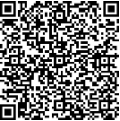 Отчет Антиплагиат.ру Разработали:Уварова Надежда ЕвгеньевнаКокина Юлия ВикторовнаАнтипова Светлана Сергеевна2022 г.ВведениеСогласно ФГОС ДО, в детском саду должна быть сформирована информационно-образовательная среда. Педагоги, родители и дети должны общаться друг с другом не только лично, но и с помощью дистанционных технологий. Эта деятельность регламентирована также в Федеральном законе от 29 декабря 2012 г. № 273-ФЗ "Об образовании в Российской Федерации" (редакция, действующая с 1 сентября 2021 года), который устанавливает возможность применения при реализации образовательных программ электронного обучения и дистанционных образовательных технологий (статья 13), а при угрозе возникновения и (или) возникновении отдельных чрезвычайных ситуаций, введении режима повышенной готовности или чрезвычайной ситуации на всей территории Российской Федерации либо на ее части при невозможности перенесения сроков освоения образовательной программы дошкольного образования – необходимость осуществления реализации образовательных программ с применением электронного обучения, дистанционных образовательных технологий (ст. 108).Актуальность проектаВлияние окружающего мира на развитие ребенка огромно. Чем глубже ребенок познает окружающий мир, тем больше у него возникает вопросов. Основная задача взрослого – помочь ребенку самостоятельно найти ответы на эти вопрос. Информационно-коммуникационные технологии дают нам новые возможности. Наших воспитанников ждет интересное будущее. А для того, чтобы они были успешными, нужно научить их легко и умело ориентироваться в постоянно растущем потоке информации.В центре внимания педагогов – ориентации образовательного процесса на познавательные возможности дошкольника и на их реализацию, а также на формирование познавательного интереса, самостоятельности и инициативности каждого ребенка. Целесообразность и логичность выбора применяемой нами технологии дистанционного образования в том, что в настоящее время она является наиболее оптимальной, доступной, востребованной и имеет свои преимущества в работе с детьми дошкольного возраста.Новизна проекта Необходимость индивидуализации обучения с помощью дистанционных технологий очевидна для часто болеющих детей, детей-инвалидов и других категорий обучающихся, не имеющих возможности посещения дошкольного учреждения очно;Потребность в дистанционной форме обучения для дошкольников возрастает в период эпидемий, карантина, когда у обучающихся отсутствует возможность посещения ДОУ;Родителям, находящимся в удаленном доступе, будет оказываться педагогическая поддержка и помощь в подборе актуальной информации;Вовлечение родителей в учебный процесс, предоставление возможности продуктивно проводить досуг с детьми;Поддерживать и развивать интерес детей к познанию окружающего мира, накоплению и совершенствованию навыков и умений;Поддерживать коммуникативные и межличностные связи. Сложившиеся в процессе обучения, поднимать самооценку детям посредством дифференцирования и обогащения знаний в области познавательного развития;Достижение качественных результатов в художественной деятельности у детей, освоение сложных приемов по принципу «От простого к сложному». Комплексное решение задач, объединение усилий педагогического коллектива для достижения единой цели, мобилизация общих усилий, создание практического материала для дальнейшего применения и развитие педагогического потенциала.Используя технологию дистанционного образования, педагоги нашего ДОУ поставили перед собой цель: создание условий в дошкольном учреждении для организации индивидуального развития детей с помощью дистанционного обучения.Для достижения цели нами были поставлены следующие задачи и спрогнозированы планируемые результаты:Этапы реализации проектаСодержание проекта Родители воспитанников являются активными участниками образовательного процесса в ДОУ. Сотрудничество с семьей ребенка в вопросах ИКТ дома, особенно компьютера и развивающих компьютерных игр, является одним из основных направлений работы нашего учреждения. В соответствии с данным направлением, педагогическим коллективом проводятся консультации для родителей (законных представителей), активно используется наглядная информация, проводятся тематические собрания по проблеме: «Ребенок в мире информационных технологий».В соответствии с данным направлением, в нашем детском саду появилась новая форма взаимодействия с родителями воспитанников старшего дошкольного возраста - страничка на сайте ДОУ «Родителям помогаем, деток развиваем!», рассматриваемая в сетевом информационно-образовательном пространстве как средство дистанционного обучения. https://ds20-ros.edu.yar.ru/igralochka/dlya_vas__roditeli_.htmlДля решения поставленных задач, творческой группой детского сада было разработано содержание обучающей деятельности для детей старшего дошкольного возраста, состоящее из следующих разделов:«Мир вокруг нас» https://ds20-ros.edu.yar.ru/igralochka/mir_vokrug_nas.htmlВ данном разделе воспитанникам и родителям (законным представителям) в доступной форме предлагается учебный материал, и, находясь дома, они вместе изучают и выполняют задания. На этой страничке участники образовательной деятельности могут посмотреть презентации, познавательные мультфильмы и видеоролики, подобранные по лексическим темам в соответствии с комплексно-тематическим планированием к образовательной программе ДОУ. Так же здесь есть развивающие игры, раскраски, пазлы, игровые презентации, которые с пользой займут свободное время ребёнка. Данный материал способствует расширению и обогащению представлений детей об объектах окружающего мира, о малой Родине и Отечестве, о праздниках и традициях, о планете Земля, её природе; развивает любознательность и познавательную активность детей. С целью формирования элементарных математических представлений дошкольников посредством использования в образовательном процессе ДОУ информационно-коммуникационных технологий был создан раздел «Веселая математика»https://ds20-ros.edu.yar.ru/igralochka/veselaya_matematika.htmlВидеоматериал подобран с учетом требований ФГОС ДО, на основе ООП ДОУ. В ходе видеозанятий дети закрепляют устойчивые навыки счета от 0 до 20, знакомятся с арифметическими действиями «сложение» и «вычитание», понятиями «больше» и «меньше», «четный» и «нечетный», с местом числа в числовом ряду, геометрическими фигурами, узнают способ образования чисел второго десятка, учатся составлять и решать задачи. Занятия состоят из следующих разделов:Обучающие видеоуроки, которые в мультипликационной форме помогают ребенку усвоить новый программный материал;Интерактивные игры с красочными картинками, которые позволяют закрепить полученные знания на практике самостоятельно, без участия родителей;Графический диктант, как в форме видеоурока, так и в онлайн режиме, который позволяет закреплять умения ориентироваться на листе бумаги;Советы родителям, для успешного закрепления ребенком нового материала.Страничка «Родителям помогаем, деток развиваем!», позволяет родителям, при помощи педагогов, эффективно и грамотно организовать деятельность детей дома, общение детей и родителей сделать более интересным и насыщенным.  Данная форма взаимодействия помогает нам объединить педагогов и родителей в единую образовательную команду. Целесообразность и логичность выбора применяемой нами технологии дистанционного образования в том, что в настоящее время она является наиболее оптимальной, доступной, востребованной и имеет свои преимущества в работе с детьми дошкольного возраста. Она способствует выбору оптимального режима образовательной деятельности, с учетом особенностей ребенка. Родители сами определяют, в какое время ребенку лучше занимается. Кроме того, ребенок не «привязан» к определенному месту, он может заниматься один или всей семьей. Основное условие – это наличие ПК, телефона и доступа к интернету.Поэтому применение в практике ДОУ дистанционной образовательной технологии как средства взаимодействия «воспитатель-ребенок-родитель», считаем логичным. Внедряя дистанционные образовательные технологии в образовательную деятельность дошкольников, мы тем самым параллельно повышаем и уровень педагогической компетентности родителей. Родители выступают равноправными участниками образовательного процесса, примеряют на себя роль педагога, наставника.По результатам работы видно, что дети успешно справляются с предложенными заданиями, не испытывают эмоционального дискомфорта, с интересом познают новое и демонстрируют свой опыт и запас знаний, полученные во время пребывания в детском саду. Об этом свидетельствует «обратная связь» с родителями:https://cloud.mail.ru/public/X4kj/MBQ4DKbJ4Регулярно отслеживается востребованность странички «Родителям помогаем, деток развиваем». Было проведено анкетирование для родителей с целью ознакомления и использования данного ресурса.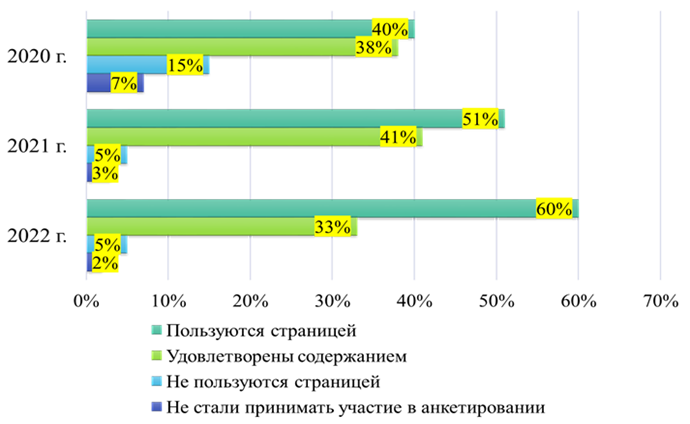 Анкетирование выявило небольшой процент родителей, которые недовольны использованием детьми гаджетов. Они категоричны в своей позиции, относительно того, что дошкольники не должны проводить время за компьютером. Но большинство родителей на достаточно высоком уровне оценили нашу работу.Конечно же, мы не призываем родителей позволять своим детям круглые сутки проводить за компьютером. Необходимо посмотреть на эту ситуацию с другой стороны, чтобы обернуть её не во вред, а на пользу ребенку.Для этого творческая группа педагогов детского сада разработалаhttps://ds20-ros.edu.yar.ru/igralochka/rabochie_materiali.html:Сборник игр и упражнений «Тренируем глазки» на снятие зрительной нагрузки во время работы за компьютером; Памятки и рекомендации для родителей по использованию обучающих и развивающих компьютерных игр в домашних условиях;Родительские собрания по теме «Ребенок и компьютер». Таким образом, при грамотном подходе к новому формату взаимодействия, посредством дистанционных образовательных технологий, мы помогаем родителям организовать образовательную деятельность детей дома.Предложения по возможному распространению опыта работы и результатов по завершению проекта:Отчетные мероприятия по реализации проекта в течение учебного года (ММО, презентации опыта работа, мастер-классы, семинары);Тиражирование и распространение материалов из опыта реализации проекта: электронный образовательный ресурс (ЭОР);Материалы инновационной работы могут быть использованы воспитателями в системе повышения их квалификации.Список используемой литературыОсновная образовательная программа дошкольного образования МДОУ «Детский сад № 20»Т.С. Комарова, И.И. Комарова, А.В. Туликов «Информационно-коммуникационные технологии в дошкольном образовании»; М.: МОЗАИКА-СИНТЕЗ, 2011И.А. Лыкова «Программа художественного воспитания, обучения и развития детей 2 -7 лет», Москва, 2011Хрестоматия для чтения детям в детском саду и дома; М.: МОЗАИКА-СИНТЕЗ, 2016Н.В. Микляева «Инновации в детском саду: Пособие для воспитателей», М.: 2008А.В. Никитина «Нетрадиционные техники рисования», изд. «Каро», 2010.В.П. Новикова математка в детском саду; М.: МОЗАИКА-СИНТЕЗ, 2011Дистанционное обучение вашего ребенка (материалы для родителей) / сост. З. Ю. Смирнова. - СПб.: ГОУ ДПО ЦПКС СПб "Региональный центр оценки качества образования и информационных технологий", 2010.Зайченко, О.М. Дистанционное обучение детей. Опыт. Перспективы. Рекомендации / О. М. Зайченко, В. Н. Аверкин, К. В. Афанасьев. - Великий Новгород: Новгородский институт развития образования, 2013.Интернет-ресурсы.Задачи Планируемые результатыВ работе с воспитанникамиОбучающие:Формировать у детей правильное восприятие информации с экрана («увидел – понял – повторил - оценил»);Формировать практические навыки средствами продуктивной деятельности;Поддерживать и развивать интерес к знаниям, накоплению и совершенствованию навыков и умений;Формировать эмоциональную устойчивость через познание окружающего мира, ФЭМП, художественно-эстетическое развитие и чтение художественных произведений.Развивающие:Развивать личностные качества: наблюдательность, ответственность, активность, интерес к изучаемому материалу;Развивать коммуникативные и межличностные связи, сложившиеся в процессе обучения;Поднимать самооценку детям посредством дифференцирования и обогащения представлений в области познавательного развития;Развивать навыки при работе с компьютером: воображение, моторику, творческое мышление, образность.Воспитательные:Формировать активную жизненную позицию через образовательную область «Познавательное развитие»;Способствовать социализации воспитанников в обществе.У воспитанников сформированы и развиты способности нахождения необходимой информации;Сформированы основные представления в области познавательного развития;У воспитанников прослеживается проявление инициативы и самостоятельности при изучении нового материала;В работе с педагогами:Стимулировать к поиску новых, современных форм   работы с детьми по данному направлению;Способствовать повышению качества образования через реализацию плана непрерывной деятельности.В ДОУ созданы необходимые условия для организации индивидуального развития детей с помощью дистанционного обучения;Дистанционное образование реализуется с применением информационных технологий при опосредованном (на расстоянии) или неполностью опосредованном взаимодействии воспитанника и педагога;Педагогами подобран и систематизирован практический материал по каждой теме, соответствующий возрасту, представляющий собой методическую базу для коллег;Создан банк методических материалов по работе с детьми и родителями (законными представителями);Распространение инновационного педагогического опыта по реализации проекта по данной теме.В работе с родителями (законными представителями):Объединить усилия педагогического коллектива ДОУ и родителей в воспитании и образовании детей;Повышать уровень педагогической компетентности родителей по вопросам развития и образования детей;Обеспечить информационно-наглядное сопровождение учебной деятельности для самостоятельного изучения и закрепления материала дома.Родители (законные представители) вовлечены в образовательный процесс, удовлетворены качеством предоставляемых услуг;Подготовительный  - Создание и утверждение состава рабочей группы по реализации проекта; - Разработка и утверждение Положения о рабочей группе; - Анализ методической и специальной литературы, периодических изданий, интернет-источников, а также нормативно-правовых документов по теме; - Анализ имеющихся материалов, пособий, дидактического материала для реализации проекта; - Анализ состояния РППС ДОУ, выявление проблем.Проектировочный - Разработка и утверждение плана реализации проекта; - Разработка анкет для семей воспитанников, педагогов ДОУ; - Разработка педагогического и методического обеспечения, накопление материалов по теме; - Разработка консультаций для родителей; - Анкетирование родителей воспитанников; - Планирование мероприятий с родителями (законными представителями); - Определение сроков и тематики совместных мероприятий;Практический - Разработка педагогического и методического обеспечения, накопление материалов по теме; - Регулярное обновление материалов на сайте ДОУ для индивидуального дистанционного ознакомления родителей и обучения детей; - Привлечение родителей (законных представителей) к участию в дистанционном образовательном процессе (согласно плану); - Проведение методических материалов для педагогов ДОУ (круглые столы, семинары и т.д); - Проектирование стендов для коридорной системы;Практический  - Разработка педагогического и методического обеспечения, накопление материалов по теме; - Регулярное обновление материалов на сайте ДОУ для индивидуального дистанционного ознакомления родителей и обучения детей; - Привлечение родителей (законных представителей) к участию в дистанционном образовательном процессе (согласно плану); - Обновление и пополнение РППС; - Вовлечение родителей в образовательную деятельность; - Проведение семинаров-практикумов, мастер-классов для родителей; - Оформление стендами коридорной системы ДОУ;По завершению учебного года: - Анализ и подведение итогов по достижению поставленной цели; - Анализ анкетирования родителей (законных представителей) по доступности, актуальности и необходимости работы в данном направлении